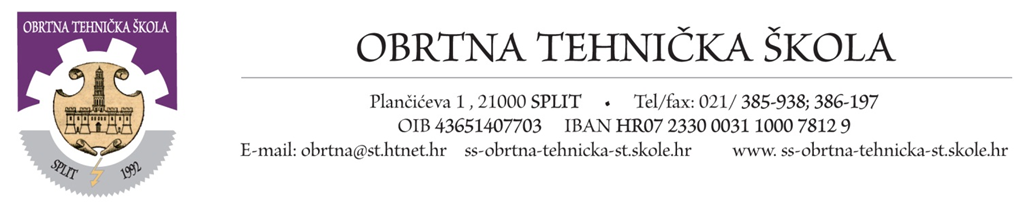 Split, 20. veljače 2017. g.P O Z I V N I C APoštovani,pozivamo Vas na Međužupanijsko natjecanje u zanimanjimaInstalater grijanja i klimatizacije i Vodoinstalater koje će se održati 24. 2. 2017. godine u Obrtnoj tehničkoj školi u Splitu, Plančićeva 1.Vremenik, program i potrebne informacije pogledajte na našim stranicama pod karticom Natjecanja.                                                                                                                            Lijep pozdrav!						                                           Ravnatelj:						                                     Renato Žuvela, dipl. ing.